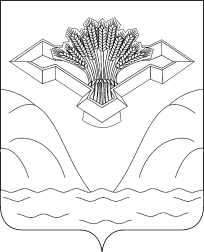                                                                Российская ФедерацияАДМИНИСТРАЦИЯ СЕЛЬСКОГО ПОСЕЛЕНИЯ БАХИЛОВОМУНИЦИПАЛЬНОГО РАЙОНА СТАВРОПОЛЬСКИЙСАМАРСКОЙ ОБЛАСТИ                                              ПОСТАНОВЛЕНИЕот  25.11.2021 г.                                                                                                                  №  56О внесении изменений в постановление администрации сельского поселения Бахилово муниципального района Ставропольский Самарской области  от 14.11.2013 № 62 «О комиссии по предупреждению и ликвидации чрезвычайных ситуаций и обеспечению пожарной безопасности органа местного самоуправления сельского поселения Бахилово»В связи с кадровыми изменениями:1. Внести в постановление администрации сельского поселения Бахилово муниципального района Ставропольский Самарской области от 14.11.2013 № 62  «О комиссии по предупреждению и ликвидации чрезвычайных ситуаций и обеспечению пожарной безопасности органа местного самоуправления сельского поселения Бахилово» следующие изменения:1.1. Приложение № 1 к постановлению Администрации сельского поселения Бахилово муниципального  района Ставропольский Самарской области изложить в следующей редакции:«Состав  комиссии по предупреждению и ликвидации чрезвычайных ситуаций и обеспечению пожарной безопасности сельского поселения Бахилово муниципального района Ставропольский Самарской  областиПредседатель  комиссии:Баракин Ю.П.  – глава сельского поселения БахиловоЗаместитель председателя комиссии:Андреева Н.В.-  уполномоченный по делам ГО ЧС администрации сельского поселения БахиловоСекретарь комиссии:Спирина Н.Н. -  ведущий специалист администрации сельского поселения БахиловоЧлены комиссии:Кударенко О.В. – руководитель Бахиловского филиала ГБОУ СОШ                                                                    с. Александровка (по согласованию);Кокорин А.П. – врач  отделения общей врачебной практики ГБУЗ СО «Ставропольская ЦРБ» (по согласованию);Крупнов А.Ю. –  водитель автомобиля  администрации сельского поселения Бахилово;Барт В.А. – начальник участка МП МРС  «СтавропольРесурсСервис» (по согласованию);Мот С.П. -  старший участковый уполномоченный ОМВД России по Ставропольскому району (по согласованию).»1.2. Приложение № 2 к постановлению Администрации сельского поселения Бахилово муниципального  района Ставропольский Самарской области изложить в следующей редакции:«Состав  оперативной группы по предупреждению и ликвидации  чрезвычайных ситуаций и обеспечению пожарной безопасности сельского поселения Бахилово  муниципального района Ставропольский Самарской  областиАндреева Н.В. – уполномоченный по дедам ГО ЧС администрации сельского поселения Бахилово (старший оперативной группы); Барт В.А.–начальник участка   МП МРС  «СтавропольРесурсСервис» (по согласованию);Крупнов А.Ю. –  водитель автомобиля  администрации сельского поселения Бахилово. 3. Настоящее Постановление подлежит официальному опубликованию (обнародованию) в газете «Вестник Бахилово» и на официальном сайте администрации сельского поселения Бахилово в сети интернет http://www.bahilovo.stavrsp.4. Контроль за выполнением настоящего постановления оставляю за собой. 4. Контроль за исполнением  постановления оставляю за собой.Глава сельского поселения  Бахилово                                                            Ю.П. Баракин